                                                        ΑΝΑΚΟΙΝΩΣΗΓΙΑ ΤΙΣ ΕΓΓΡΑΦΕΣ ΜΑΘΗΤΩΝ ΣΤΗΝ Α΄ ΤΑΞΗ ΤΟΥ ΔΗΜΟΤΙΚΟΥ ΣΧΟΛΕΙΟΥαπό 1 έως 20 Μαρτίου 2024Ανακοινώνεται ότι στην Πρώτη (Α΄) Τάξη του Δημοτικού θα φοιτήσουν τη σχολική χρονιά 2023-24 οι μαθητές που γεννήθηκαν στο χρονικό διάστημα από 1-1-2018 έως 31-12-2018 και διαθέτουν Βεβαίωση/Πιστοποιητικό Φοίτησης από το Νηπιαγωγείο.Για την εγγραφή στην Α΄ τάξη απαιτούνται τα παρακάτω δικαιολογητικά σύμφωνα με τις διατάξεις της παρ. 4 (α), του άρθρου 7, του Π.Δ. 79/2017( ΦΕΚ 109/Α/1-8-2017), όπως τροποποιήθηκε με την παρ. 2 του άρθρου 44 του Ν. 4777/2021 (Α 25). Πιστοποιητικό γέννησης Δήμου ή Κοινότητας. Το Πιστοποιητικό αναζητείται από τις σχολικές μονάδες μέσω του Πληροφοριακού Συστήματος myschool του Υ.ΠΑΙ.Θ. Το Βιβλιάριο Εμβολίων του παιδιού ή προσκόμιση άλλου στοιχείου από το οποίο αποδεικνύεται ότι έχουν γίνει τα προβλεπόμενα από το (Εθνικό Πρόγραμμα Εμβολιασμών) εμβόλια. Το Ατομικό Δελτίο Υγείας Μαθητή (Α.Δ.Υ.Μ.) Αποδεικτικό στοιχείο από το οποίο προκύπτει η διεύθυνση κατοικίας του μαθητή. Βεβαίωση Φοίτησης Νηπιαγωγείου.Αίτηση- Υπεύθυνη Δήλωση του γονέα για την Εγγραφή στην Α΄ τάξηΓια την εγγραφή και κατάθεση των δικαιολογητικών ο γονέας/κηδεμόνας, θα πρέπει να επικοινωνήσει τηλεφωνικώς (07:00-14:00 τις εργάσιμες μέρες) στο τηλέφωνο 2321022143 προκειμένου να κλείσει ραντεβού. Η Διευθύντρια  του Σχολείου                                                                                             Αικατερίνη Θεοδοσέλη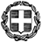 ΕΛΛΗΝΙΚΗ ΔΗΜΟΚΡΑΤΙΑΥΠΟΥΡΓΕΙΟ ΠΑΙΔΕΙΑΣ ΕΡΕΥΝΑΣ ΚΑΙ ΘΡΗΣΚΕΥΜΑΤΩΝ ΠΕΡΙΦ/ΚΗ Δ/ΝΣΗ Π. & Δ. ΕΚΠ/ΣΗΣ Κ. ΜΑΚΕΔΟΝΙΑΣΔ/ΝΣΗ Α/ΘΜΙΑΣ  ΕΚΠ/ΣΗΣ Ν. ΣΕΡΡΩΝ3ο ΔΗΜΟΤΙΚΟ ΣΧΟΛΕΙΟ ΣΕΡΡΩΝ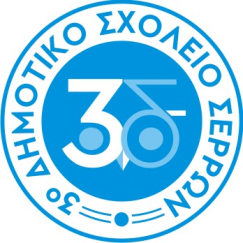 